§349-N.  IncentivesSubject to section 349‑Q, and notwithstanding any other provision of law relating to penalties, the department may adjust or mitigate penalties for violations of environmental requirements in accordance with this section.  [PL 2011, c. 304, Pt. A, §1 (NEW).]1.  No gravity-based penalties.  If the department determines that a regulated entity satisfies all of the conditions of section 349‑O, the department may not impose in any administrative proceeding or seek in any civil action any gravity-based penalty for a violation that is discovered and disclosed by the regulated entity.[PL 2011, c. 304, Pt. A, §1 (NEW).]2.  Reduction of gravity-based penalties by 75%.  If the department determines that the regulated entity satisfies the conditions of section 349‑O, subsections 2 to 9, the department shall reduce by 75% gravity-based penalties that would otherwise be associated with violations discovered and disclosed by the regulated entity.[PL 2011, c. 304, Pt. A, §1 (NEW).]3.  No recommendation for criminal prosecution.  If the department determines that the regulated entity satisfies the conditions of section 349‑O, subsections 2 to 9, the department may not recommend that criminal charges be brought against the regulated entity if the department determines that the violation is not part of a pattern or practice that demonstrates or involves:A.  A prevalent management philosophy or practice that conceals or condones environmental violations; or  [PL 2011, c. 304, Pt. A, §1 (NEW).]B.  High-level corporate officials' or managers' conscious involvement in, or willful blindness to, violations of state or federal environmental laws.  [PL 2011, c. 304, Pt. A, §1 (NEW).]Whether or not the department recommends the regulated entity for criminal prosecution under this section, the department may recommend for prosecution the criminal acts of individual managers or employees under existing policies guiding the exercise of enforcement discretion.[PL 2011, c. 304, Pt. A, §1 (NEW).]4.  No routine request for environmental audit reports.  The department may not request an environmental audit report in connection with a routine inspection of a regulated entity.  If the department has reason to believe that a violation by a regulated entity of an environmental requirement has occurred, the department may seek any information relevant to identifying violations or determining liability or the extent of harm resulting from the violation.[PL 2011, c. 304, Pt. A, §1 (NEW).]SECTION HISTORYPL 2011, c. 304, Pt. A, §1 (NEW). The State of Maine claims a copyright in its codified statutes. If you intend to republish this material, we require that you include the following disclaimer in your publication:All copyrights and other rights to statutory text are reserved by the State of Maine. The text included in this publication reflects changes made through the First Regular and First Special Session of the 131st Maine Legislature and is current through November 1, 2023
                    . The text is subject to change without notice. It is a version that has not been officially certified by the Secretary of State. Refer to the Maine Revised Statutes Annotated and supplements for certified text.
                The Office of the Revisor of Statutes also requests that you send us one copy of any statutory publication you may produce. Our goal is not to restrict publishing activity, but to keep track of who is publishing what, to identify any needless duplication and to preserve the State's copyright rights.PLEASE NOTE: The Revisor's Office cannot perform research for or provide legal advice or interpretation of Maine law to the public. If you need legal assistance, please contact a qualified attorney.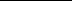 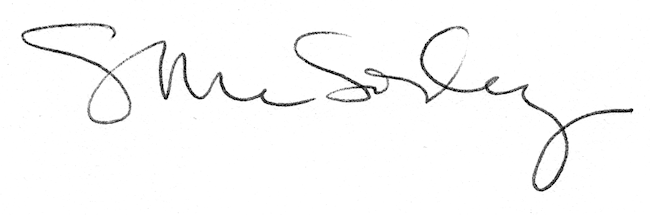 